Muy Señora mía/Muy Señor mío,1	La Comisión de Estudio 3 del UIT-T (Principios de tarificación y contabilidad y cuestiones económicas y políticas de las telecomunicaciones/TIC internacionales) tiene previsto aplicar el procedimiento de aprobación tradicional descrito en la Sección 9 de la Resolución 1 (Rev. Ginebra, 2022) de la AMNT a efectos de la aprobación del proyecto de revisión de la Recomendación UIT-T D.285 durante su próxima reunión plenaria de un día, que se celebrará en Ginebra el 10 de noviembre de 2023. El orden del día y toda la información pertinente sobre la reunión de la Comisión de Estudio 3 del UIT-T figuran en la Carta Colectiva 4/3.2	El Anexo 1 contiene el título, el resumen y la ubicación del proyecto de revisión de la Recomendación propuesto para aprobación.3	Con esta Circular se inicia la consulta oficial con los Estados Miembros de la UIT sobre si estos textos pueden considerarse para aprobación en la próxima reunión, de acuerdo con la cláusula 9.4 de la Resolución 1. Se ruega a los Estados Miembros que completen y devuelvan el formulario del Anexo 2 antes de las 23.59 horas UTC del 31 de octubre de 2023.4	Si al menos el 70% de las respuestas recibidas de los Estados Miembros son a favor de la aprobación, se dedicará una sesión plenaria a la aplicación del procedimiento de aprobación. Los Estados Miembros que no otorguen autoridad para proceder deben informar al Director de la TSB de los motivos en que se fundamenta esta opinión e indicar los cambios que podrían permitir el proseguimiento de los trabajos.Atentamente,Seizo Onoe 
Director de la Oficina de 
Normalización de las Telecomunicaciones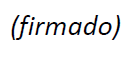 Anexos: 2Anexo 1

Resumen y ubicación del proyecto de revisión de la 
Recomendación UIT-T D.285 determinada1	Proyecto de revisión de la Recomendación UIT-T D.285 [SG3-R9]Principios rectores de la tasación y contabilidad de los servicios soportados por la red inteligenteResumenEn esta Recomendación se presentan consideraciones generales y principios sobre la tasación y contabilidad internacional del tráfico y las facilidades empleadas para suministrar servicios que utilizan capacidades de red inteligente (RI).NOTA DE LA TSB – En la fecha de la presente Circular, la TSB no había recibido ninguna declaración de DPI en relación con este proyecto de texto. Para obtener información actualizada, se invita a los Miembros a consultar la base de datos de DPI en www.itu.int/ipr/Anexo 2

Asunto: Respuesta de Estado Miembro a la Circular 87 de la TSB:
Consulta sobre el proyecto de revisión de la Recomendación UIT-T D.285 determinadaMuy Señora mía/Muy Señor mío:En lo que respecta a la consulta a los Estados Miembros sobre el proyecto de texto determinado que figura en la Circular 87 de la TSB, deseo informarle de la opinión de esta Administración, que se refleja en el siguiente cuadro:Atentamente,[Nombre]
[Cargo oficial/título]
Administración de [Estado Miembro]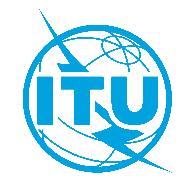 Unión Internacional de TelecomunicacionesOficina de Normalización de las TelecomunicacionesUnión Internacional de TelecomunicacionesOficina de Normalización de las TelecomunicacionesGinebra, 20 de abril de 2023Ref.:Circular TSB 87CE 3/MACircular TSB 87CE 3/MAA:–	las Administraciones de los Estados Miembros de la UniónTel.:+41 22 730 6828+41 22 730 6828A:–	las Administraciones de los Estados Miembros de la UniónFax:+41 22 730 5853+41 22 730 5853A:–	las Administraciones de los Estados Miembros de la UniónCorreo-e:tsbsg2@itu.inttsbsg2@itu.intCopia:–	a los Miembros de Sector del UIT-T;–	a los Asociados del UIT-T de la Comisión
de Estudio 3;–	a las Instituciones Académicas de la UIT;–	al Presidente y a los Vicepresidentes de la Comisión de Estudio 3 del UIT-T;–	al Director de la Oficina de Desarrollo de las Telecomunicaciones;–	al Director de la Oficina de RadiocomunicacionesAsunto:Consulta a los Estados Miembros sobre el proyecto de revisión de la Recomendación UIT-T D.285 determinada propuesto para aprobación en la reunión plenaria de un día de la Comisión de Estudio 3 del UIT-T
Ginebra, 10 de noviembre de 2023Consulta a los Estados Miembros sobre el proyecto de revisión de la Recomendación UIT-T D.285 determinada propuesto para aprobación en la reunión plenaria de un día de la Comisión de Estudio 3 del UIT-T
Ginebra, 10 de noviembre de 2023Consulta a los Estados Miembros sobre el proyecto de revisión de la Recomendación UIT-T D.285 determinada propuesto para aprobación en la reunión plenaria de un día de la Comisión de Estudio 3 del UIT-T
Ginebra, 10 de noviembre de 2023A:Director de la Oficina de 
Normalización de las Telecomunicaciones, 
Unión Internacional de Telecomunicaciones
Place des Nations
CH 1211 Ginebra 20, SuizaDe:[Nombre]
[Cargo oficial/título]
[Dirección]Fax:Correo-e:+41 22 730 5853tsbdir@itu.intFax:Correo-e:Fecha:[Lugar,] [Fecha]Seleccione una de las dos casillas para cada textoProyecto de revisión de la 
Recomendación UIT-T D.285	Otorga autoridad a la Comisión de Estudio 3 a fin de examinar este texto para aprobación (en cuyo caso seleccionará una de las dos opciones ⃝):⃝	Sin comentarios ni cambios sugeridos⃝	Se adjuntan los comentarios y cambios sugeridosProyecto de revisión de la 
Recomendación UIT-T D.285	No otorga autoridad a la Comisión de Estudio 3 a fin de examinar este texto para aprobación (se adjuntan los motivos en que se fundamenta esta opinión y las modificaciones que podrían permitir el proseguimiento de los trabajos)